Publicado en Madrid el 21/11/2019 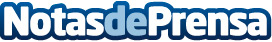 En la nueva Conversación en la Azotea, de Lefebvre, debaten sobre la especialización en el sector legalDurante la nueva edición de Conversaciones en la Azotea -moderada por Eugenia Navarro, Profesora de ESADE y CEO de Tama Projects-, Sara García Antúnez, presidenta de Stophaters y socia de TQAbogados e Isabel Niño, cofundadora del despacho Nial Art Law, debaten sobre la importancia de la especialización en el sector legalDatos de contacto:Autor91 411 58 68Nota de prensa publicada en: https://www.notasdeprensa.es/en-la-nueva-conversacion-en-la-azotea-de Categorias: Derecho Finanzas E-Commerce http://www.notasdeprensa.es